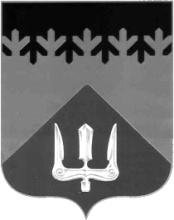 СОВЕТ ДЕПУТАТОВВОЛХОВСКОГО МУНИЦИПАЛЬНОГО РАЙОНА ЛЕНИНГРАДСКОЙ ОБЛАСТИРЕШЕНИЕ	от  20  апреля  2017  года                                                                                    № 39О назначении на должность председателяКонтрольно-счётного органаВолховского муниципального районаЛенинградской области	В соответствии с Федеральным законом Российской Федерации от 06.10.2003 года «Об общих принципах организации местного самоуправления в Российской Федерации», Федеральным законом Российской Федерации от 07.02.2011 года № 6-ФЗ «Об общих принципах организации и деятельности контрольно-счётных органов субъектов Российской Федерации и муниципальных образований», Уставом Волховского муниципального района Ленинградской области и Положением о Контрольно-счётном органе Волховского муниципального района Ленинградской области, утверждённым решением Совета депутатов Волховского муниципального района от 10.11.2011 года № 48, руководствуясь Порядком внесения предложений о кандидатурах на должность председателя Контрольно-счётного органа Волховского муниципального района, рассмотрения кандидатур, назначения на должность и освобождения от должности председателя Контрольно-счётного органа Волховского муниципального района, утвержденным решением Совета депутатов Волховского муниципального района от 29.02.2012 года № 15, на основании итогов голосования, Совет депутатов Волховского муниципального района Ленинградской области решил:1. Назначить на должность председателя Контрольно-счётного органа Волховского муниципального района Ленинградской областиИЛЬИЧЕВУ Ольгу Ивановну2. Установить дату начала осуществления председателем Контрольно-счётного органа Волховского муниципального района должностных полномочий «26» апреля 2017 года.3. Поручить главе Волховского муниципального района Иванову В.Д. заключить контракт с председателем Контрольно-счётного органа Волховского муниципального района.4. Настоящее решение вступает в силу с момента его принятия и подлежит официальному опубликованию в газете «Волховские огни».5. Контроль за исполнением настоящего решения возложить на  постоянную депутатскую комиссию по вопросам местного самоуправления.ГлаваВолховского муниципального районаЛенинградской области                                                                            Иванов В.Д.